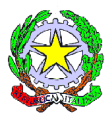 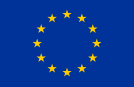 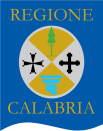 ISTITUTO COMPRENSIVO DI FUSCALDOScuole dell’Infanzia – Primaria - Secondaria di 1°grado___________________________________________________________________SCHEDA PER LA RELAZIONE FINALEREFERENTE DI PROGETTOFuscaldo, _________________				Referente di progetto____________________Titolo del progetto:Titolo del progetto:Titolo del progetto:Titolo del progetto:Docente referente:Docente referente:Docente referente:Docente referente:Tempi di realizzazione complessivi progettoTempi di realizzazione complessivi progettoTempi di realizzazione complessivi progettoRispetto dei tempi previstiMancato rispetto dei tempi previstiSpecificare i motivi del mancato rispetto della programmazione inizialeSpecificare i motivi del mancato rispetto della programmazione inizialeSpecificare i motivi del mancato rispetto della programmazione inizialeSpecificare i motivi del mancato rispetto della programmazione inizialeSpecificare i motivi del mancato rispetto della programmazione inizialeSpecificare i motivi del mancato rispetto della programmazione inizialeSpecificare i motivi del mancato rispetto della programmazione inizialeSpecificare i motivi del mancato rispetto della programmazione inizialeSpecificare i motivi del mancato rispetto della programmazione inizialeSpecificare i motivi del mancato rispetto della programmazione inizialeSpecificare i motivi del mancato rispetto della programmazione inizialeSpecificare i motivi del mancato rispetto della programmazione inizialeSpecificare i motivi del mancato rispetto della programmazione inizialeSpecificare i motivi del mancato rispetto della programmazione inizialeSpecificare i motivi del mancato rispetto della programmazione inizialeSpecificare i motivi del mancato rispetto della programmazione inizialeSpecificare i motivi del mancato rispetto della programmazione inizialeSpecificare i motivi del mancato rispetto della programmazione inizialeClassi/Gruppo classe
 (specificare le classi o il/i gruppo/i di bambini coinvolti)Docente di classe
che ha seguito le attivitàAttività realizzate per conseguire gli obiettivi del progetto (indicare brevemente le attività svolte con le date e il numero di ore impiegate):Attività realizzate per conseguire gli obiettivi del progetto (indicare brevemente le attività svolte con le date e il numero di ore impiegate):Modalità di verifica del raggiungimento degli obiettiviModalità di verifica del raggiungimento degli obiettiviPunti di forza:Punti di forza:Punti di forza:Punti di forza:Criticità:Criticità:Criticità:Criticità:Eventuali forme di documentazione dell’attività svoltaEventuali forme di documentazione dell’attività svoltaEventuali forme di documentazione dell’attività svoltaEventuali forme di documentazione dell’attività svoltaOsservazioni da evidenziare ed eventuale proposta per la prosecuzione del progetto nell’a.s. successivoOsservazioni da evidenziare ed eventuale proposta per la prosecuzione del progetto nell’a.s. successivoOsservazioni da evidenziare ed eventuale proposta per la prosecuzione del progetto nell’a.s. successivoOsservazioni da evidenziare ed eventuale proposta per la prosecuzione del progetto nell’a.s. successivo